NB : Toute demande d’agrément d’intervenant extérieur est subordonnée à l’élaboration d’un projet pédagogique et à l’acceptation d’un cahier des charges.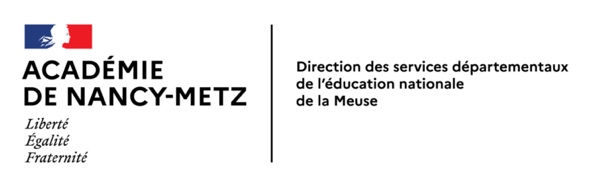 DEMANDE D’AGREMENT D’INTERVENANT EXTERIEUR en EPS-  à renouveler tous les ans - à compléter et à renvoyer à l’I.E.N. de votre circonscriptionPREMIERE DEMANDE         RENOUVELLEMENT        REACTUALISATION DEMANDE D’AGREMENT D’INTERVENANT EXTERIEUR en EPS-  à renouveler tous les ans - à compléter et à renvoyer à l’I.E.N. de votre circonscriptionPREMIERE DEMANDE         RENOUVELLEMENT        REACTUALISATION DEMANDE D’AGREMENT D’INTERVENANT EXTERIEUR en EPS-  à renouveler tous les ans - à compléter et à renvoyer à l’I.E.N. de votre circonscriptionPREMIERE DEMANDE         RENOUVELLEMENT        REACTUALISATION Ecole : Circonscription : Année scolaire : Statut APS (Activité Physique et Sportive)APS (Activité Physique et Sportive)APS (Activité Physique et Sportive) Intervenant bénévole Natation- Le bénéfice de la formation est valable 5 ans.- Réactualisation de la formation après 5 ans.- Le bénéfice de la formation est valable 5 ans.- Réactualisation de la formation après 5 ans. Intervenant bénévole Cyclisme- Le bénéfice de la formation est valable 5 ans.- Réactualisation de la formation après 5 ans.- Le bénéfice de la formation est valable 5 ans.- Réactualisation de la formation après 5 ans. Intervenant professionnel Cyclisme- Le bénéfice de la formation est valable 5 ans.- Réactualisation de la formation après 5 ans.- Le bénéfice de la formation est valable 5 ans.- Réactualisation de la formation après 5 ans. Intervenant professionnel Autre APS (préciser) : GOLF Autre APS (préciser) : GOLF Autre APS (préciser) : GOLFVersion du 30/01/18Conformément aux circulaires n°2017-116 du 6-10-2017 et n°2017-127 du 22-8-2017, je sollicite un agrément me permettant de participer à l'animation des séances en tant qu'intervenant extérieur et je m’engage à respecter le règlement intérieur de l’école et les modalités d’intervention fixées dans le cadre du projet pédagogique.Conformément aux circulaires n°2017-116 du 6-10-2017 et n°2017-127 du 22-8-2017, je sollicite un agrément me permettant de participer à l'animation des séances en tant qu'intervenant extérieur et je m’engage à respecter le règlement intérieur de l’école et les modalités d’intervention fixées dans le cadre du projet pédagogique.Conformément aux circulaires n°2017-116 du 6-10-2017 et n°2017-127 du 22-8-2017, je sollicite un agrément me permettant de participer à l'animation des séances en tant qu'intervenant extérieur et je m’engage à respecter le règlement intérieur de l’école et les modalités d’intervention fixées dans le cadre du projet pédagogique.Conformément aux circulaires n°2017-116 du 6-10-2017 et n°2017-127 du 22-8-2017, je sollicite un agrément me permettant de participer à l'animation des séances en tant qu'intervenant extérieur et je m’engage à respecter le règlement intérieur de l’école et les modalités d’intervention fixées dans le cadre du projet pédagogique.Conformément aux circulaires n°2017-116 du 6-10-2017 et n°2017-127 du 22-8-2017, je sollicite un agrément me permettant de participer à l'animation des séances en tant qu'intervenant extérieur et je m’engage à respecter le règlement intérieur de l’école et les modalités d’intervention fixées dans le cadre du projet pédagogique.NOM D’USAGE :NOM D’USAGE :NOM DE NAISSANCE :NOM DE NAISSANCE :Prénom : Date de naissance : Sexe :  F     MCommune de naissance : Commune de naissance : Département de naissance : Domicile : Domicile : Numéro de téléphone portable : Numéro de téléphone portable : Adresse @ : Pour les personnes nées à l’étranger : NOM/Prénom de la mère : NOM/Prénom du père :Pour les personnes nées à l’étranger : NOM/Prénom de la mère : NOM/Prénom du père :Pour les personnes nées à l’étranger : NOM/Prénom de la mère : NOM/Prénom du père :Je bénéficie d’une assurance responsabilité civile et individuelle accidents corporels         OUI         NON                                       Je bénéficie d’une assurance responsabilité civile et individuelle accidents corporels         OUI         NON                                         Je suis titulaire d’un diplôme, d’une qualification ou d’une attestation pour l’activité concernée (joindre une photocopie)   Je suis titulaire d’une carte professionnelle (joindre une photocopie) Je suis fonctionnaire des collectivités territoriales (cat. A ou B) de la commune de :Pour les intervenants rémunérés : Avis de l’employeurLe :                                                      Cachet et signature :A :                                                          Le :                                                                                                                        Signature du demandeur :A :                                                          Le :                                                                                                                        Signature du demandeur :A :                                                          Le :                                                                                                                        Signature du demandeur :Autorisation du (de la) directeur (trice) Signature et cachet de l’école Signature du CPAIEN EPS Avis de l’I.E.N. de circonscriptionSignature et cachet Décision de l’IA-DASEN de la Meuse Le : …………………………………………..- Honorabilité  OUI  NON  vérifiée le :                        - APS concernée :Compétences vérifiées le : Formation théorique le :Le : ………………………………………….. Favorable                            Défavorable                Le : ………………………………………….. Accordée                                                                                                                                                                                                                     Refusée                                                                                                                                                                                                                                                                                                                                  Le : …………………………………………..Alain AUBERT